AmineESSOUABI
5, rue chaoune n° 7 hassan rabat.
Tél : 06 54 91 67 50
infos30003@gmail.com
Date de naissance : 19/05/1983.
Nationalité marocaine.
Célibataire
Permis catégorie B. /2001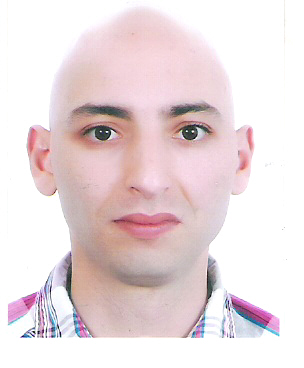 FORMATIONS:2008-2010 :Diplomeen  Domaine professionnel logistique (BerufsfeldLager – Logistik)
 TÜVRheinlandAkademie en Allemagne à Bonn. 2007-2008 :Diplome de langue étrangère (ALLEMAND) en Allemagne à Bonn.2001-2003 :Diplôme de Technicien en Informatique de gestion à I.P.I.A.B  Institut Professionnel Allal Ben
 Abdellah à Rabat.
1999-2000 : Baccalauréat (sciences expérimentales) à Lycée Hassan à Rabat. EXPERIENCES PROFESSIONNELLES:LANGUES :